‘FUN’draiser Horse Show
Saturday June 25th, 2022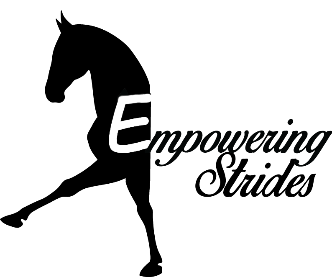 Location: 15205 NE 172nd St. Woodinville, WA 98072Office Opens at 8:00 amWebsite: www.EmpoweringStrides.comClasses Start at 9:00 amArena OneLeadline Walk Only Don’t SpillLeadline W/T Don’t SpillWalk Only Don’t SpillWalk/Trot Don’t SpillLeadline WO Egg/SpoonLeadline Walk/Trot Egg/SpoonWalk Only Egg & SpoonWalk/Trot Egg & SpoonLeadline WO Ride-A-BuckLeadline W/T Ride-A-BuckWalk Only Ride-A-BuckWalk/Trot Ride-A-BuckLeadline WO EquitationLeadline W/T EquitationWalk Only EquitationWalk/Trot EquitationLeadline WO Ground Pole EqLeadline W/T Ground Pole EqWalk Only Ground Pole EqWalk/Trot Ground Pole EqArena TwoLeadline WO BarrelsLeadline W/T BarrelsWalk Only BarrelsWalk/Trot BarrelsLeadline WO PolesLeadline W/T PolesWalk Only PolesWalk/Trot PolesLeadline WO FlagsLeadline W/T FlagsWalk Only FlagsWalk/Trot FlagsLeadline WO Obstacle CourseLeadline W/T Obstacle CourseWalk Only Obstacle CourseWalk/Trot Obstacle Course